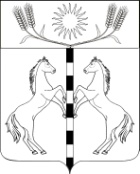  ПОСТАНОВЛЕНИЕАДМИНИСТРАЦИИ КАНЕЛОВСКОГО СЕЛЬСКОГО ПОСЕЛЕНИЯСТАРОМИНСКОГО РАЙОНАот   21 июля  2020                                                                                             №52     ст-ца КанеловскаяО внесении изменений в постановление администраций Канеловскогосельского поселения Староминского района от 29 июня 2017 № 44 «Об утверждении административного регламента исполнения муниципальной функции администрацией Канеловского сельского поселения Староминского района «Осуществление муниципального контроля в области торговой деятельности»На основании протеста прокуратуры Староминского района от 23.06.2020 года № 7-04-2020/2452, руководствуясь статьей 31 Устава Канеловского сельского поселения Староминского района, постановляю:Внести в постановление администрации Канеловского сельского поселения Староминского района от 29 июня 2017 № 44 «Об утверждении административного регламента исполнения муниципальной функции администрацией Канеловского сельского поселения Староминского района «Осуществление муниципального контроля в области торговой деятельности» (далее – Регламент) следующие изменения:- раздел 3 регламента дополнить пунктом 22.8. следующего содержания:«22.8. Если иное не установлено Правительством Российской Федерации, проверки в отношении юридических лиц, индивидуальных предпринимателей, отнесенных в соответствии со статьей 4 Федерального закона от 24 июля 2007 года N 209-ФЗ "О развитии малого и среднего предпринимательства в Российской Федерации" к субъектам малого и среднего предпринимательства, сведения о которых включены в единый реестр субъектов малого и среднего предпринимательства, не проводятся с 1 апреля по 31 декабря 2020 года включительно, за исключением проверок, основаниями для проведения которых являются причинение вреда или угроза причинения вреда жизни, здоровью граждан, возникновение чрезвычайных ситуаций природного и техногенного характера.»2.Старшему инспектору администрации Канеловского сельского поселения Староминского района Костенко М.А. разместить настоящее постановление на официальном сайте администрации Канеловского сельского поселения Староминского района в информационно-телекоммуникационной сети «Интернет» и обнародовать.3.Контроль за выполнением настоящего постановления оставляю за собой.4.Настоящее постановление вступает в силу со дня его официального обнародования.Глава Канеловского сельского поселения                                                                       Староминского района                                                                         Л.Г.Индыло     